ČERVEN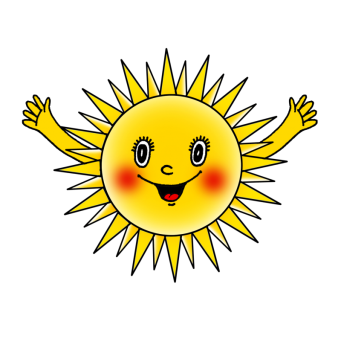 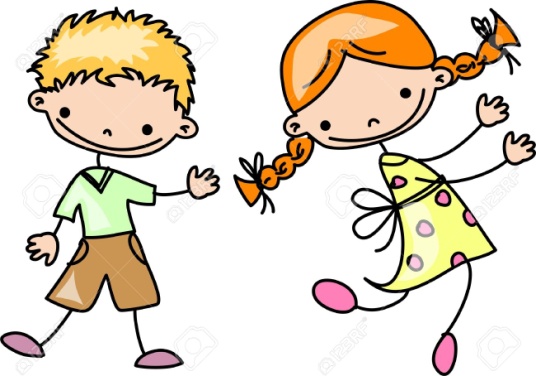 30.5. - 3.6.      Týden dětských radostí	            - Oslava dne dětí
                         - Zábavný sportovní program na školní zahradě                         - Podmořský svět – program v ZŠ
                         - Projektový den - „Život ve vodě“6.6 - 10.6.	Indiánský týden	              - Seznámení se životem jiných kultur		 - Aktivity s indiánskými tématy (naslouchání zvuků přírody, po stopách zvířat,
                             bubnování, a výtvarné činnosti, tanec)
13. – 17.6.	Exotická zvířata 		- Získávání poznatků o exotických druzích zvířat 		- Význam ZOO		- Poznávání života na jiných kontinentech (znečištění moří, kácení pralesů)20. - 24.6.	Hravé léto
		- Vytváření poznatků o letní přírodě		- Život na louce 	             - Pohádková cesta – dobrodružná cesta za pokladem 
                          - Počasí a letní sporty                 

27. - 1.7.         Hurá na prázdniny
                         - Charakteristické znaky léta, ochrana vlastního zdraví v létě
                         - Vytváření poznatků o letní přírodě 
                         - Projektový den - „Den s dinosaury“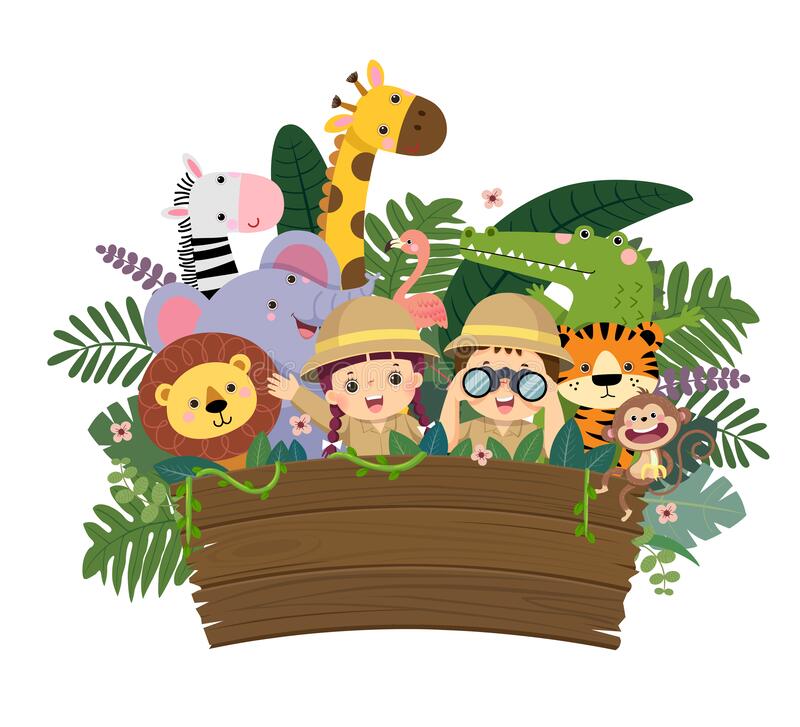 